Tilskud til private dagtilbud i Svendborg Kommune 2019Drifts-, bygnings- og administrationstilskud til private dagtilbud i Svendborg Kommune i 2019 er som følger:Udbetaling af drifts-, bygnings- og administrationstilskud udbetales månedsvis forud. Det er en forudsætning for udbetalingen, at det private dagtilbud indsender oversigt over indmeldte børn senest den 1. i hver måned for den følgende måned.Der vil ske en løbende regulering af tilskuddet afhængig af det faktiske antal indmeldte børn. Fra den måned barnet fylder tre år vil tilskuddet blive nedsat til taksten for 3-5 års pladser. I det kalenderår, hvor barnet fylder seks år, bortfalder tilskuddet med virkning fra 1. august, da barnet ifølge § 3 i Folkeskoleloven er skolepligtig. Til private dagtilbud med begrænset åbningstid vil driftstilskuddet være nedsat i forhold til åbningstiden. Hvis private dagtilbud afholder flere lukkedage/feriedage end det, der afspejler Svendborg Kommunes faktiske serviceniveau, tages der højde for dette i beregning af driftstilskuddet – også selvom der stilles alternativ pasning til rådighed.Det private dagtilbud anmodes om at informere pladsanvisningen om ændringer i forældrebetalingen af hensyn til korrekt beregning af fripladstilskud og søskenderabat. Svendborg Kommune
Børn, Unge, Kultur og FritidSekretariat og DagtilbudNovember 201818/27628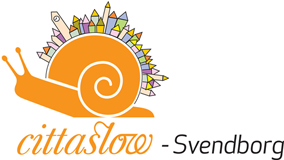 Tilskud i kr.0-2 års pladser3-5 års pladserDriftstilskud8.4344.614Bygningstilskud  525   408Administrationsbidrag  219   140I alt pr. barn pr. måned9.1785.162